portfolio institutionell Awards 2021Die bedeutendste Auszeichnung für institutionelle Investoren in Deutschland17. Juni 2021 in BerlinFragebogen zur Award-KategorieBester ImmobilieninvestorFokus: Immobilieninvestments - Portfoliostruktur, Management und Diversifikationsstrategien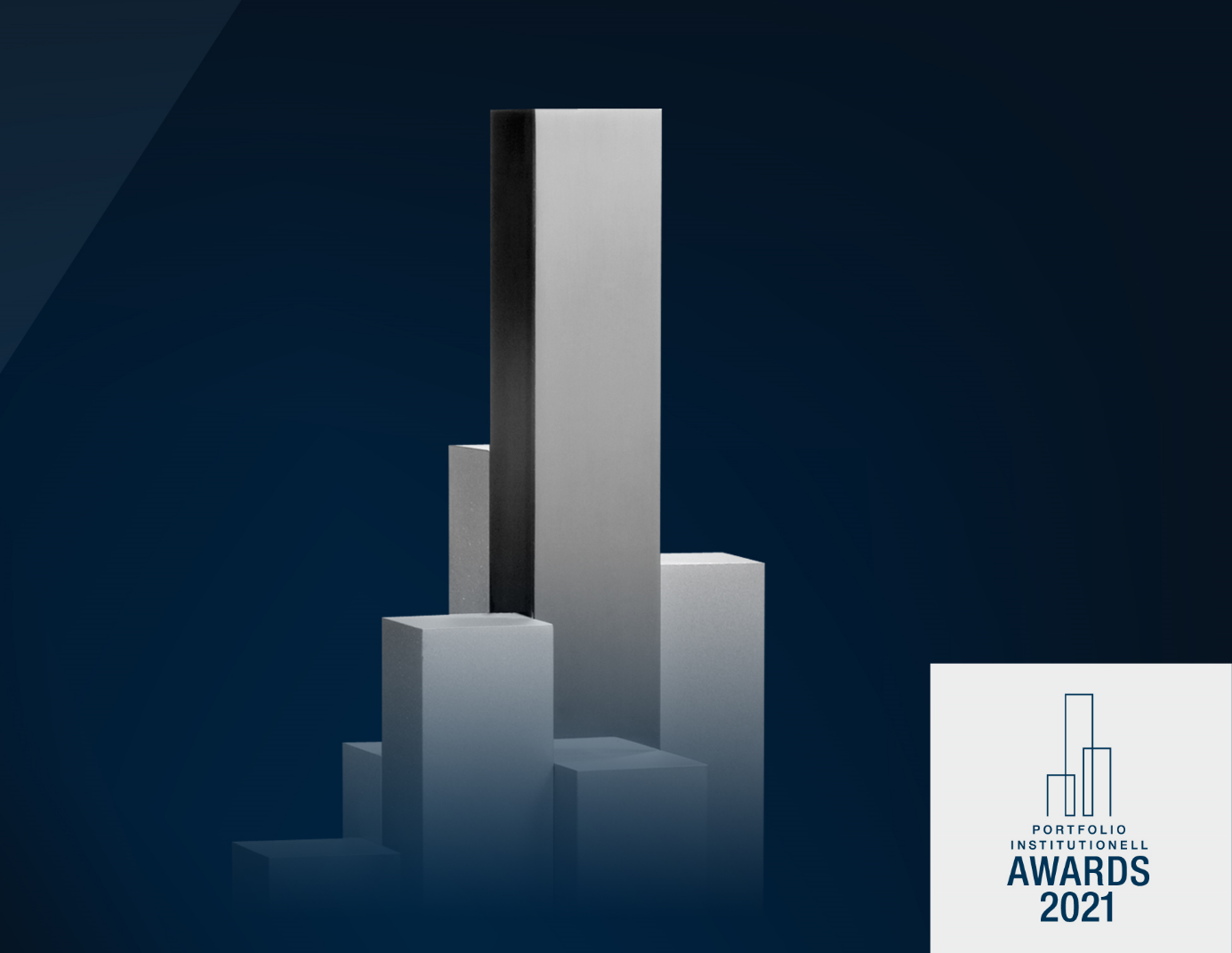 Mitglieder der Award-Jury:Dr. Stephan Kloess, KRE KloessRealEstate (Lead)
Prof. Dr. Matthias Thomas, GIG Technology & Real Estate GmbHProf. Justus Vollrath, PIQON Mitglieder des akademischen Beirats:Prof. Dr. Rüdiger Kiesel, Universität Duisburg-EssenProf. Dr. Gunter Löffler, Universität UlmProf. Stefan Mittnik, Ludwig-Maximilians-Universität MünchenLead des akademischen Beirats:Prof. Dr. Thomas Heidorn, Frankfurt School of Finance & ManagementHinweise zur BearbeitungDer Fragebogen ist in mehrere Abschnitte gegliedert. Die Abschnitte I und II dienen der Erfassung allgemeiner Informationen. Ab dem Abschnitt III beschäftigt sich der Fragebogen mit den speziellen Fragen zur Award-Kategorie „Bester Immobilieninvestor“.Die Bilanz- und Kennzahlen sollen maximal das 4. Quartal 2020 betreffen. Die Antwort soll bei normaler Schrift inklusive Anlagen 10 - 15 Seiten umfassen. Spätester Abgabetermin ist der 10. April 2021.Am praktischsten und einfachsten ist es, wenn Sie das Word-Dokument des entsprechenden Fragebogens kopieren und zur Beantwortung nutzen. Bei Fragen wenden Sie sich bitte an portfolio institutionell, Thomas Bauer, unter +49 (0) 69 8570 8132. Bitte schicken Sie den beantworteten Fragebogen per E-Mail an: t.bauer@portfolio-verlag.com. Natürlich können Sie ihn uns auch per Post senden an: portfolio Verlagsgesellschaft mbH, Kleine Hochstraße 9–11, 60313 Frankfurt.Compliance-RegelnEin Jury-Mitglied enthält sich der Stimme, wenn eine laufende, signifikante Geschäftsbeziehung zum Kandidaten besteht und/oder konkrete Abschlüsse mit dem Kandidaten bevorstehen. Sollte dies der Fall sein oder ein anderweitiger Interessenkonflikt vorliegen, verpflichtet sich das Jury-Mitglied, dies der Jury gegenüber anzugeben.Gewonnene Erkenntnisse und Informationen werden vertraulich behandelt, in keinem Falle für eigene Zwecke verwendet, weitergegeben oder gar veröffentlicht und nach der Auswertung gelöscht und vernichtet. Die Angaben sind ausschließlich der Projektleiterin der Awards, der Jury sowie dem akademischen Beirat zugänglich.Disclaimer TeilnehmerDie Daten und Angaben im ausgefüllten Fragebogen zur Teilnahme am Auswahlverfahren der portfolio institutionell Awards 2021 wurden nach bestem Wissen und Gewissen und nach dem aktuellen Sachstand eingetragen.__________________________________________________Unterschrift Teilnehmer/DatumFragebogen Award-KategorieBester ImmobilieninvestorFokus: Immobilieninvestments - Portfoliostruktur, Management und DiversifikationsstrategienI. KontaktName der Institution / EinrichtungName des AnsprechpartnersPosition des AnsprechpartnersAnschriftE-MailTelefon (Durchwahl des Ansprechpartners)II. Institution / Einrichtung – allgemeinGeben Sie bitte einen (kurzen) Überblick über Ihre Institution / Einrichtung. Welche strategischen Ziele verfolgen Sie mit Ihrer Investition in Immobilien (direkt / indirekt) insgesamt?Beschreiben Sie bitte kurz die Einordnung der Immobilien in Ihre Organisation. Wenn es Unterschiede in der Aufstellung zwischen direkt und indirekt gibt, stellen Sie diese bitte dar.Bitte geben Sie die Anzahl der Mitarbeiter im Immobilienbereich an?Auf welche Teile der Wertschöpfungskette fokussiert sich Ihr Unternehmen?Haben Sie fremde Assets under Management (Drittmandate)? Wenn ja, welchen Anteil haben diese am gesamten Immobilien-Portfolio?Kapitalanlagen gesamt in Euro2020 (Status Q4; YtD)20192018Immobilienanlagen in Euro (Zahlen bitte getrennt nach direkt und indirekt), nur Eigenkapital2020 (Status Q4, YtD)20192018Total Performance der direkten Immobilienanlagen in % (in Landeswährung gerechnet, falls möglich, bitte Berechnungsgrundlage angeben und Cashflow-Rendite plus Wertänderungsrendite getrennt ausweisen):2020 (Status Q4; YtD)20192018Total Performance der indirekten Immobilienanlagen in % (in Landeswährung gerechnet, falls möglich, bitte Berechnungsgrundlage angeben und Cashflow-Rendite plus Wertänderungsrendite getrennt ausweisen):Börsenkotierte Anlagen2020 (Status Q4, YtD)20192018Nicht -börsenkotierte Anlagen2020 (Status Q4, YtD)20192018III.	Bester ImmobilieninvestorDerzeitige Portfoliostruktur in Prozenta)	Portfoliostruktur heute in Prozent-	Deutschland-	Euroland (ohne D)-	EU nicht Euroland-	USA / Kanada / Mexiko-	Asien / Südamerika / Australien-	Sonstigesb)	Direkt / indirekt in Prozent-	direkt-	indirektc)	Non listed / listed in Prozent-	non listed-	listedd)	Investmentstyle in Prozent-	Core-	Core +-	Value added-	OpportunisticAngestrebte Portfoliostruktura)	Portfoliostruktur künftig / geplant in Prozent-	Deutschland-	Euroland (ohne D)-	EU nicht Euroland-	USA / Kanada / Mexiko-	Asien / Südamerika / Australien-	Sonstigesb)	Direkt / indirekt in Prozent-	direkt-	indirektc)	Non listed / listed in Prozent-	non listed-	listedd)	Investmentstyle in Prozent-	Core-	Core +-	Value added-	OpportunisticInvestmentprozessBitte erläutern Sie den Asset-Allocation-Prozess.Erläutern Sie bitte Ihren Investmentprozess direkter und indirekter Anlagen.Real Estate ControllingWelche Controlling-Kennzahlen verwenden Sie zur Steuerung des / der Portfolios?Auf welcher Ebene wird ein Benchmarking intern und extern durchgeführt?Werden die Real-Estate-Kennziffern mit den Kennziffern anderer Asset-Klassen harmonisiert zusammengeführt? Wenn ja, welche?RisikomanagementWie setzen Sie ein Real-Estate-Risikomanagement bei sich um?Welche immobilienbezogenen Risikofaktoren sind Teil Ihrer Risikoberichterstattung?Wie häufig wird die Risikoberichterstattung vorgenommen?Welche Methoden werden zur Risikomessung angewendet?Wie fließen die Controlling-Kennzahlen ins Risikomanagement ein?IV. Vertiefende Fragen
Wie reagieren Sie auf neue Entwicklungen im Immobilieninvestment-Bereich?Haben Sie eine bemerkenswerte Innovation in Ihrem Bereich im letzten Jahr eingesetzt oder umgesetzt?Gibt es weitere Aspekte, die Sie in Ihrem Investment- und Risikomanagement für erwähnenswert halten? 
Welche Überlegungen und Ansätze verdienen hierbei besondere Würdigung?Darf Sie die Award-Jury für ggf. auftretende Rückfragen kontaktieren? Ja
 NeinFalls Sie Rückfragen zu Ihrer Teilnahme oder zum Ausfüllen des Fragebogens haben, wenden Sie sich bitte an:Thomas Bauer portfolio institutionellT: +49 (0) 69 8570 8132E-Mail: t.bauer@portfolio-verlag.comHerzlichen Dank für Ihre Beteiligung an den portfolio institutionell Awards 2021 –die bedeutendste Auszeichnung für institutionelle Investoren in Deutschland.